                 Obec Vieska nad Žitavou                     Starosta obce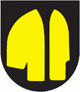 Utvorenie volebného okrsku  a určenie volebnej miestnosti	V zmysle § 8 ods. 1 zákona č. 180/2014 Z. z. o podmienkach výkonu volebného práva a o zmene a doplnení niektorých zákonov v znení neskorších predpisov a v súlade s Rozhodnutím predsedu Národnej rady Slovenskej republiky č. 209/2022 Z. z. o vyhlásení volieb do orgánov samosprávy obcí a volieb do orgánov samosprávnych krajovutvárampre voľby do orgánov samosprávy obcí a volieb do orgánov samosprávnych krajov, ktoré sa konajú 29. októbra 2022 v čase od 7.00 hodiny do 20.00 hodiny volebný okrsok č. 1  a určujem volebnú miestnosť  zasadačka kultúrneho domu, Vieska nad Žitavou 64.Vo Vieske nad Žitavou, dňa 02.08.2022										Štefan Mladý v. r										starosta obce